Москва, 1 ноября 2018г.АО «Первая Образцовая типография»  объявляет о старте нового сезона всероссийского конкурса студенческих работ «СЫТИНСКОЕ ДЕЛО»Конкурс проводится при поддержке Федерального агентства по печати и массовым коммуникациям и Российского книжного союза.Информационные партнеры конкурса - журналы «Книжная индустрия», «Университетская книга» и «Вокруг Света».  Конкурс поддерживают  Центр немецкой книги/ представительство Франкфуртской книжной ярмарки в России  и Группа компаний «Просвещение». 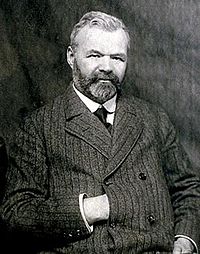 Иван Дмитриевич Сытин, основатель «Первой Образцовой типографии», является знаковой фигурой для всей полиграфической, книжной и издательской отрасли России.  За все годы своей деятельности книгопечатника и издателя  (до 1918 года) Сытин выпустил не менее 500 миллионов экземпляров книг.Проект Конкурса успешно стартовал в  юбилейном для типографии 2016 году.  Если на конкурс первого сезона прислали работы 39 студентов из  14 ВУЗов из  Брянска, Воронежа, Кирова, Москвы, Нижнего Новгорода, Омска, Санкт-Петербурга, Симферополя, Твери и Ульяновска, то в прошлом году участниками конкурса стали  77    человек, которые представляли 21 ВУЗ страны, 1 колледж и даже Детскую Медиа Академию из Ульяновска. География конкурса порадовала организаторов, тем более  что были представлены работы из городов, где находятся предприятия нынешней «Первой Образцовой» - Ульяновск, Киров, Санкт-Петербург и Москва. Конкурс перешагнул границы России, участниками стали студенты Российско-Армянского Университета из Еревана.О конкурсе 2018-2019Конкурс проводится с 1 ноября 2017 по 20 марта 2018 года.Тема Конкурса -          «Детское книгоиздание И.Д. Сытина – связь времен»Участникам - студентам всех курсов, обучающихся по программам бакалавра  или специалиста  в области  журналистики, полиграфии, истории, медиа и коммуникаций, дизайна, сценарного, операторского и режиссерского дела - предлагается:подготовить реферат (статью, журналистский очерк, мультимедийный проект) на заданную     тему;написать сценарий и /или представить короткометражный фильм, видеорепортаж или вдохновляющий ролик о И.Д. Сытине, его издательском опыте литературы и периодики для детей  и просветительстве;3)    выполнить графическое задание и представить эскиз  обложки  сказочного произведения (из списка изданных И.Д.Сытиным).Объем конкурсной работы  (текста)  - не менее 7  страниц формата А4  при полуторном интервале 12 кеглем.  Работу необходимо направить по электронной почте contest@primepress.ru организаторам конкурса.  Для графического задания – предоставляется макет обложки и описание идеи (1 страница формата А4).После подведения итогов Конкурса номинанты и победители приглашаются на церемонию награждения, которая пройдет в Москве в апреле 2019 года.Один из победителей по решению жюри и партнера конкурса – отеля KRAVT в г. Санкт-Петербург – получает сертификат на проживание в отеле на двоих.Идею Конкурса активно поддержали преподаватели и профессора московских и региональных ВУЗов –  МосПолитеха  и входящих в его структуру Института издательского дела и журналистики и Высшей школы печати и медиаиндустрии, НИУ ВШЭ и многих других столичных и региональных ВУЗов.Подробности об условиях проведения Конкурса и подведения итогов  в « Положении об открытом Всероссийском межвузовском Конкурсе студенческих работ «СЫТИНСКОЕ ДЕЛО»  Сайт Конкурса contest.primepress.ru 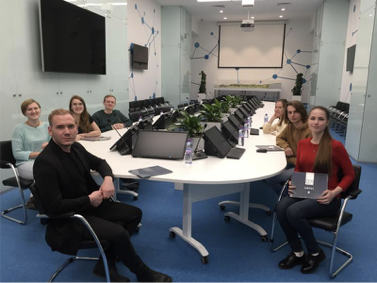 Финалисты конкурса 2017 - 2018 в гостях у партнера конкурса - ГК «Просвещение»СПРАВКААО «Первая Образцовая типография» является одним из крупнейших предприятий полиграфической отрасли.  Суммарный объем произведенных компанией книг в твердом и мягком переплете по итогам 2017 года составил более 97,3 млн. экземпляров, что составляет 20,63% объема выпуска книг и брошюр в стране согласно статистике Российской Книжной Палаты. *